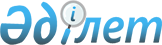 О внесении изменения в приказ Председателя Агентства Республики Казахстан по регулированию естественных монополий и защите конкуренции от 28 октября 2002 года N 216-ОД "Об утверждении Правил применения мер антимонопольного реагирования на нарушения антимонопольного законодательства"
					
			Утративший силу
			
			
		
					Приказ Председателя Агентства Республики Казахстан по регулированию естественных монополий от 24 апреля 2006 года N 115-ОД. Зарегистрирован в Министерстве юстиции Республики Казахстан 4 мая 2006 года N 4222. Утратило силу приказом Председателя Комитета по защите конкуренции Министерства индустрии и торговли РК от 21 ноября 2006 года N 270-ОД



      


Сноска. Приказ Председателя Агентства Республики Казахстан по регулированию естественных монополий от 24 апреля 2006 года N 115-ОД утратило силу приказом Председателя Комитета по защите конкуренции Министерства индустрии и торговли РК от 21 ноября 2006 года N 


 270-ОД 


.



      На основании пункта 4 
 статьи 37 
 Закона Республики Казахстан "О частном предпринимательстве", статей 
 18-5 
, 
 18-6 
, 
 18-7 
 Закона Республики Казахстан "О естественных монополиях", 
 главы 2-1 
 Закона Республики Казахстан "О конкуренции и ограничении монополистической деятельности", 

ПРИКАЗЫВАЮ:





      1. Внести в 
 приказ 
 Председателя Агентства Республики Казахстан по регулированию естественных монополий и защите конкуренции от 28 октября 2002 года N 216-ОД "Об утверждении Правил применения мер антимонопольного реагирования на нарушения антимонопольного законодательства" (зарегистрированный в Реестре государственной регистрации нормативных правовых актов за N 2064, опубликованный в журнале "Бюллетень нормативных правовых актов центральных исполнительных и иных государственных органов Республики Казахстан" 2003 г., N 1, ст. 757), следующее изменение:



      в Правилах применения мер антимонопольного реагирования на нарушения антимонопольного законодательства, утвержденных указанным приказом:



      главу 3 исключить.




      2. Юридическому департаменту Агентства Республики Казахстан по регулированию естественных монополий (Джолдыбаева Г.Т.) обеспечить в установленном законодательством порядке государственную регистрацию настоящего приказа в Министерстве юстиции Республики Казахстан.




      3. Департаменту административной работы и анализа Агентства Республики Казахстан по регулированию естественных монополий (Есиркепов Е.О.) после государственной регистрации настоящего приказа в Министерстве юстиции Республики Казахстан:



      1) обеспечить в установленном законодательством порядке его опубликование в официальных средствах массовой информации;



      2) довести его до сведения структурных подразделений и территориальных органов Агентства Республики Казахстан по регулированию естественных монополий, местных исполнительных органов областей (города республиканского значения, столицы).




      4. Контроль за исполнением настоящего приказа возложить на заместителя Председателя Агентства Республики Казахстан по регулированию естественных монополий Орумбаева А.С.




      5. Настоящий приказ вводится в действие со дня его опубликования.


      Председатель


					© 2012. РГП на ПХВ «Институт законодательства и правовой информации Республики Казахстан» Министерства юстиции Республики Казахстан
				